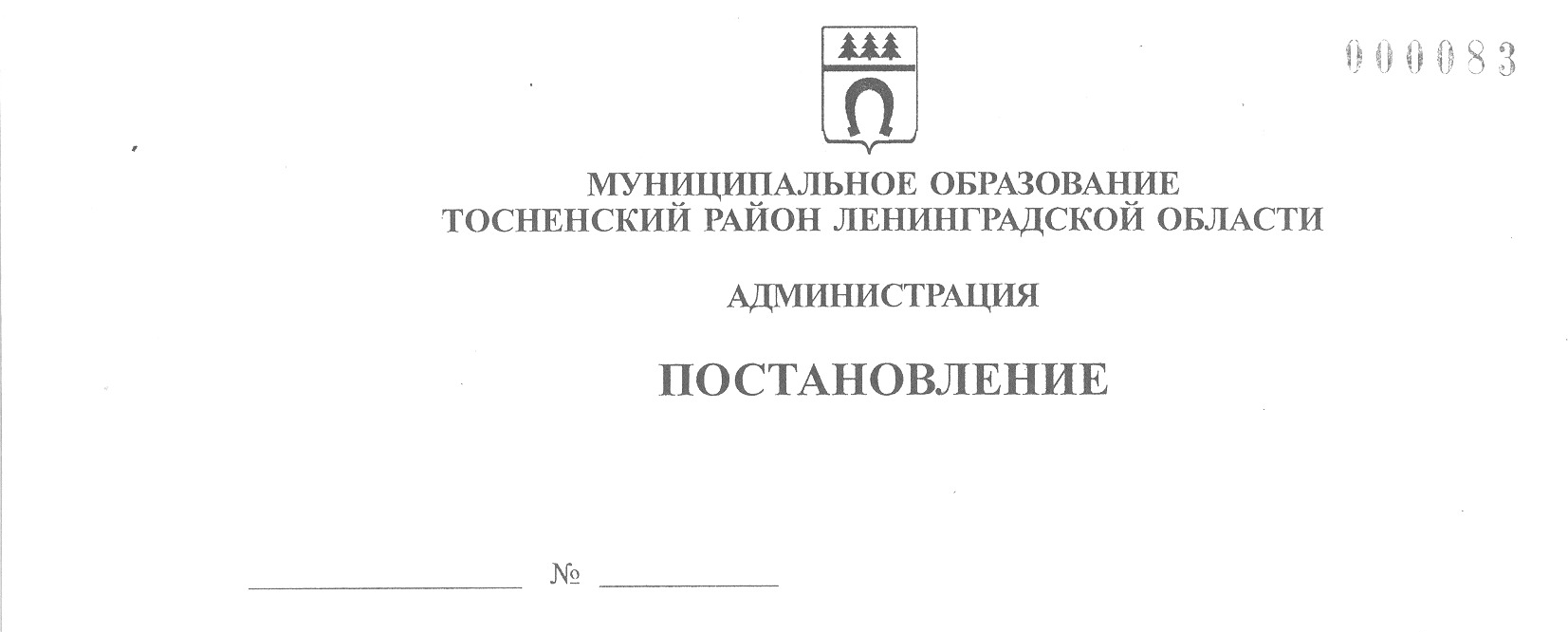 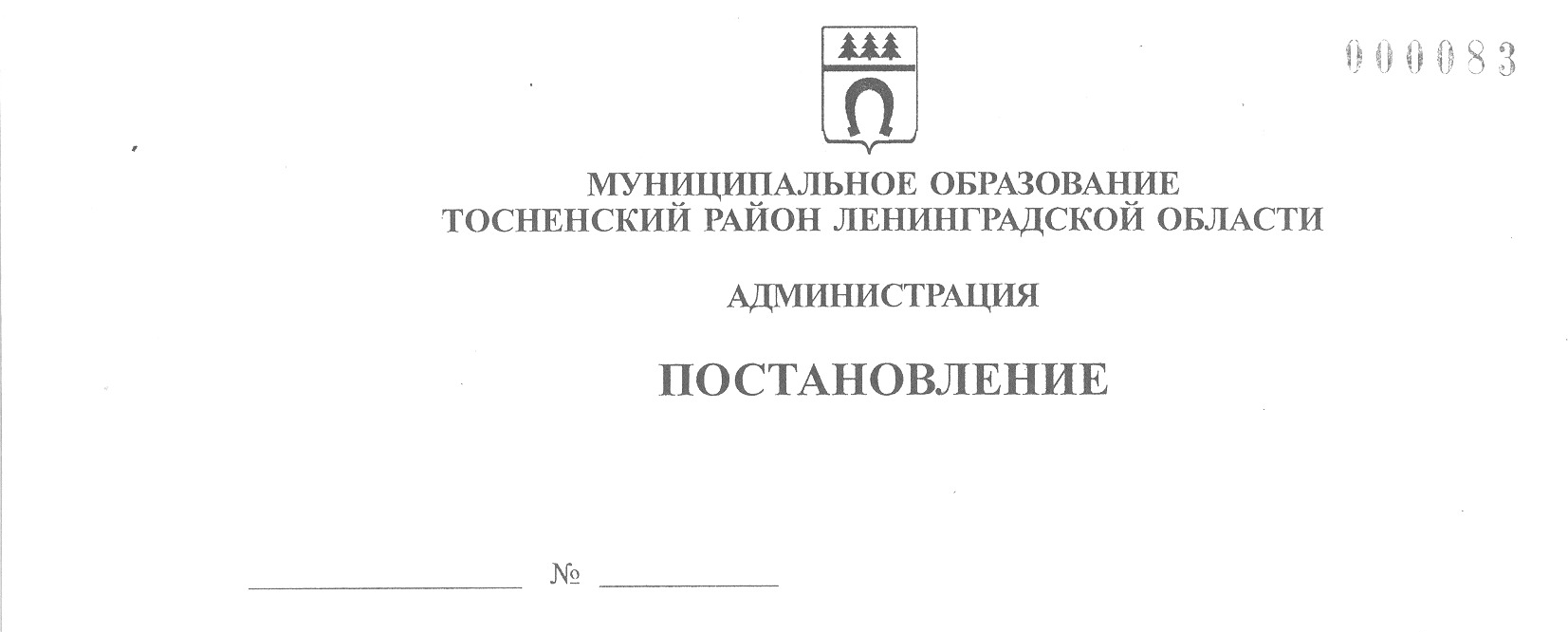 04.02.2022                         254-паО проведении конкурсного отбора социально ориентированныхнекоммерческих организаций Тосненского района Ленинградскойобласти, осуществляющих  социальную поддержку и защиту ветеранов   войны, труда, Вооруженных сил, правоохранительных органов, жителейблокадного Ленинграда и бывших малолетних узников фашистских лагерей,  в целях  предоставления  субсидии из бюджета муниципального образованияТосненский район Ленинградской областиВ соответствии  с  областным законом Ленинградской области от 21 декабря 2021 года № 148-оз «Об областном бюджете Ленинградской области на 2022 год и на плановый период 2023 и 2024 годов», постановлением Правительства Ленинградской области от 29.02.2016 № 49 «Об утверждении Правил предоставления  иных межбюджетных трансфертов из областного бюджета Ленинградской области бюджетам муниципальных районов (городского округа) Ленинградской области на поддержку социально ориентированных некоммерческих организаций Ленинградской области», постановлением администрации муниципального образования Тосненский район Ленинградской области от 30.12.2021 № 3212-па «Об утверждении Порядка определения объема и  условий  предоставления из бюджета муниципального образования Тосненский район  Ленинградской области субсидии на поддержку социально ориентированных некоммерческих организаций, осуществляющих  социальную поддержку и защиту  ветеранов войны,  труда, Вооруженных сил, правоохранительных органов, жителей блокадного Ленинграда и бывших малолетних узников фашистских лагерей», постановлением администрации  муниципального  образования Тосненский район Ленинградской области от 05.04.2018 № 1026-па «Об установлении расходного обязательства муниципального образования  Тосненский  район Ленинградской области на поддержку социально ориентированных некоммерческих организаций  Тосненского района, осуществляющих  социальную   поддержку и защиту ветеранов   войны, труда,  Вооруженных сил, правоохранительных органов, жителей блокадного Ленинграда и бывших малолетних  узников фашистских лагерей» (с учетом изменений, внесенных постановлением администрации муниципального образования Тосненский район Ленинградской области от 13.02.2019 № 207-па), в целях предоставления субсидии из бюджета муниципального образования  Тосненский район Ленинградской области администрация  муниципального образования Тосненский район Ленинградской области ПОСТАНОВЛЯЕТ:1. Назначить проведение конкурсного отбора социально ориентированных некоммерческих организаций Тосненского района Ленинградской области, осуществляющих  социальную поддержку и защиту ветеранов войны, труда, Вооруженных сил, правоохранительных органов, жителей блокадного Ленинграда и бывших малолетних узников фашистских лагерей, в целях предоставления субсидии на финансовое обеспечение затрат, связанных с реализацией социально значимых проектов, при осуществлении уставной деятельности:1.1. 14 марта 2022 года в 11 часов 00 минут в помещении кабинета  № 53А  администрации муниципального образования Тосненский район Ленинградской области, расположенного по адресу: Ленинградская область, г. Тосно, пр. Ленина, д. 32, по рассмотрению поступивших заявок на предмет их соответствия установленным в объявлении  о проведении отбора требованиям.1.2. 16 марта 2022 года  в  11 часов 00 минут  в помещении  кабинета  № 53А  администрации муниципального образования Тосненский район Ленинградской области, расположенного по адресу: Ленинградская область, г. Тосно, пр. Ленина, д. 32, по рассмотрению поступивших заявок на предмет  оценки поступивших заявок в целях установления победителя конкурсного отбора  (в случае необходимости).2. Комитету по организационной работе, местному самоуправлению, межнациональным и межконфессиональным отношениям  администрации муниципального образования Тосненский район Ленинградской области:2.1. Организовать прием заявок на участие в  конкурсном  отборе социально  ориентированных некоммерческих организаций  Тосненского района Ленинградской области, осуществляющих социальную поддержку и защиту ветеранов войны, труда, Вооруженных сил, правоохранительных органов, жителей блокадного Ленинграда и бывших малолетних  узников фашистских лагерей (далее – конкурсный отбор),  в целях  предоставления   субсидии   из  бюджета муниципального образования  Тосненский район Ленинградской области с 08 февраля по  09 марта  2022 года включительно с   9 часов  00 минут до 13 часов 00 минут  и с 14 часов 00 минут до 17 часов 00 минут ежедневно, кроме субботы и воскресенья, по адресу: Ленинградская область, г. Тосно, пр. Ленина, д. 32, кабинет 57А.2.2. Организовать проведение заседаний конкурсных комиссии по проведению конкурсного отбора социально  ориентированных некоммерческих организаций  Тосненского района Ленинградской области, осуществляющих социальную поддержку и защиту ветеранов войны, труда,  Вооруженных сил, правоохранительных органов, жителей блокадного Ленинграда и бывших малолетних узников фашистских лагерей,  в  целях  предоставления субсидии на финансовое  обеспечение  затрат таких  организаций,  связанных  с  реализацией социально  значимых  проектов, при  осуществлении  уставной деятельности.2.3. Обеспечить  размещение  на  официальном сайте администрации муниципального образования Тосненский район Ленинградской области в сети Интернет объявления о проведении  конкурсного отбора   в соответствии с  пунктом 2.3  Порядка  определения объема  и условий  предоставления из бюджета муниципального образования   Тосненский район Ленинградской области субсидии  на  поддержку социально  ориентированных некоммерческих организаций, осуществляющих социальную поддержку и защиту ветеранов войны, труда, Вооруженных сил, правоохранительных  органов, жителей  блокадного Ленинграда и бывших малолетних узников фашистских лагерей, утвержденного постановлением администрации муниципального образования  Тосненский район Ленинградской области 30.12.2021 № 3212-па, в установленный срок, не позднее 07 февраля 2022 года.3. Пресс - службе комитета  по организационной работе, местному самоуправлению, межнациональным и межконфессиональным отношениям администрации муниципального образования Тосненский район Ленинградской области обеспечить  обнародование настоящего постановления в порядке, установленном Уставом муниципального образования Тосненский муниципальный  район Ленинградской области.4. Контроль за исполнением постановления возложить на первого заместителя главы администрации муниципального образования Тосненский  район Ленинградской области Тычинского И.Ф.5. Настоящее постановление вступает в силу со дня его принятия.Глава  администрации 							         А.Г. КлементьевТочилова Инна Вячеславовна,8(81361)3326110 га